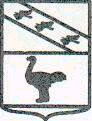 Администрация города ЛьговаКурской областиПОСТАНОВЛЕНИЕОт 20.09.2019  № 1153О внесении изменений в ПостановлениеАдминистрации города Льгова Курской областиОт 03.06.2019 № 693 «О создании рабочей группы по вопросам оказания имущественной поддержки субъектам малого и среднего предпринимательства муниципального образования «Город Льгов» Курской области»В соответствии с Федеральным законом от 24 июля 2007 года №209-ФЗ «О развитии малого и среднего предпринимательства в Российской Федерации», в целях оказания имущественной поддержки субъектам малого и среднего предпринимательства на территории муниципального образования «Город Льгов» Курской области в связи с кадровыми изменениями Администрация города Льгова Курской области ПОСТАНОВЛЯЕТ: 1.  П. 4 настоящего Постановления читать в новой редакции: «Контроль за исполнением настоящего распоряжения возложить на и.о. заместителя главы Администрации города Льгова Курской области Савенкова А.Е.»2. Приложение № 2 к Постановлению Администрации города Льгова Курской области от 21.09.2017 № 1140 «Об утверждении Положения о составе конкурсной (аукционной) комиссии по подготовке и проведению торгов при продаже муниципального имущества» читать в новой редакции (согласно Приложению № 1).3.Постановление вступает в силу со дня  подписания.   И.о. главы города                 А.Е. Савенков Приложение № 1к Постановлению Администрации города ЛьговаКурской областиОт 20.09.2019 № 153   Составрабочей группы по вопросам оказания имущественной поддержки субъектам малого и среднего предпринимательства муниципального образования «Город Льгов» Курской областиВоробьёв Владимир Викторович – глава Администрации города Льгова Курской области, председатель рабочей группыСавенков А.Е. – и.о. заместителя главы Администрации города Льгова Курской области, заместитель председателя рабочей группыЕремина Юлия Владимировна – главный специалист-эксперт по управлению имуществом Администрации города Льгова Курской области, секретарь рабочей группы.Члены рабочей группы:Костебелов Николай Иванович – председатель Льговского Городского Совета депутатовДьякова Лариса Евгеньевна – начальник Управления финансов Администрации города Льгова Курской областиАсеева Лариса Валентиновна – начальник отдела экономики, муниципальных закупок,  потребительского рынка, предпринимательства и транспорта Администрации города Льгова Курской областиКоренева Любовь Александровна – главный специалист – эксперт по вопросам потребительского рынка и предпринимательства Администрации города Льгова Курской областиАстахова Елена Николаевна – главный специалист-эксперт по аренде земли Администрации города Льгова Курской области